7 игр, которые подготовят ребенка к школьной нагрузке     Уважаемые родители, помогите дошкольнику подготовиться к школьной нагрузке, а в будущем школьнику, выдерживать эту нагрузку без труда с помощью различных игр. Здесь представлены примеры таких полезных игр.1. Как только ребенок проснулся, попросите его выбраться из постели так, как это делает змея (скручиваясь, выползти из кровати), лиса (на четвереньках, мягко ступая), слон (топая), зайчик (прыгая) и т.д.2. Попросите ребенка дойти до ванной комнаты:очень тихо и медленно;прыгая на правой ноге;хлопая в ладоши;перечисляя на каждый шаг дни недели;на четвереньках;с закрытыми глазами на ощупь и т.д.3. За завтраком попросите ребенка положить:ложку справа/слева от тарелки;тарелку слева/справа от ложки;хлеб перед тарелкой;салфетку за тарелкой и т.д.4. «Замри-отомри». Когда вы говорите ребенку "замри", он должен четко это делать и не шевелиться. Поменяйтесь с ними ролями, пусть он вами немного покомандует.5. Если ребенок раскричался, то попросите его это делать, как:петух;тигр;пылесос;комар;динозавр;двигатель машины и т.д.6. Попросите ребенка как можно быстрее и правильнее добежать до дерева и около него 2 раза подпрыгнуть, сделать 5 приседаний, затем добежать до вас и назвать свое имя. И т.д. То есть дать ребенку инструкцию из нескольких действий. 7. Вечером, когда ребенок будет лежать на спине, возьмите его ступню и разотрите ее между руками. Мягко помассируйте каждый пальчик ноги.Веселого и полезного времяпрепровождения Вам и Вашему ребенку! 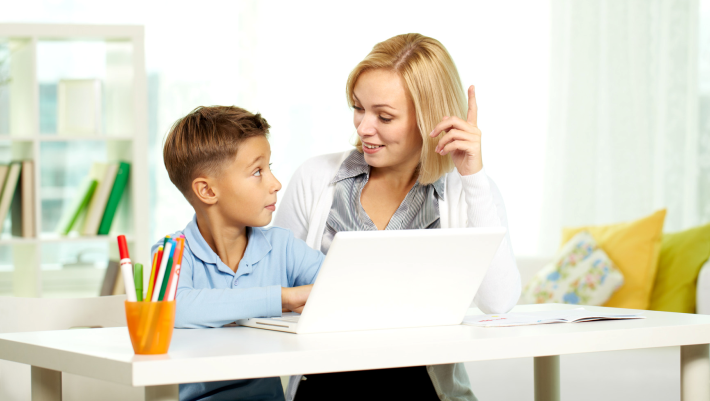 Педагог-психолог Егорова А.А.